ИГРЫ С БУКВАМИВы задались целью научить своего ребёнка читать, но заметили, что   дошкольник  не    всегда    может   с    первого   предъявления запомнить  букву.   Предлагаю   вашему  вниманию   игры, которые помогут    ребёнку   лучше    запомнить   букву.  Данные   игры    не потребуют   от   вас   специальной  длительной подготовки.  Главное   ваше  желание и   интерес  ребёнка. Учить с ребёнком буквы можно ВМЕСТЕ интересно и весело!  Помните, что   правильнее   учить  дошкольника называть буквы упрощённо, как мы называем твёрдый согласный звук, который они обозначают: не [ЭМ], а [М], не [ПЭ], а [П].«Построй букву»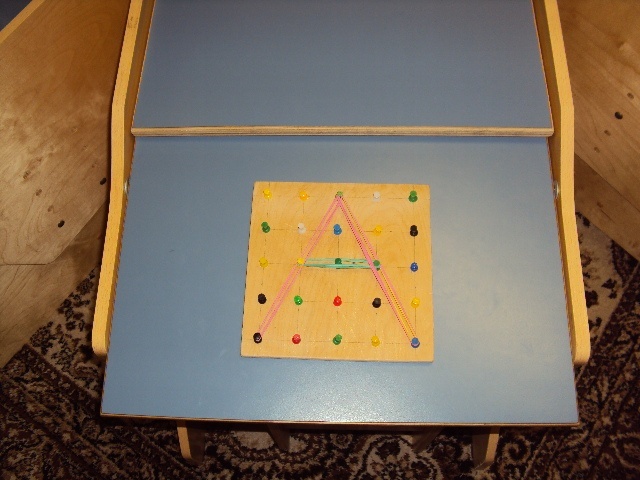 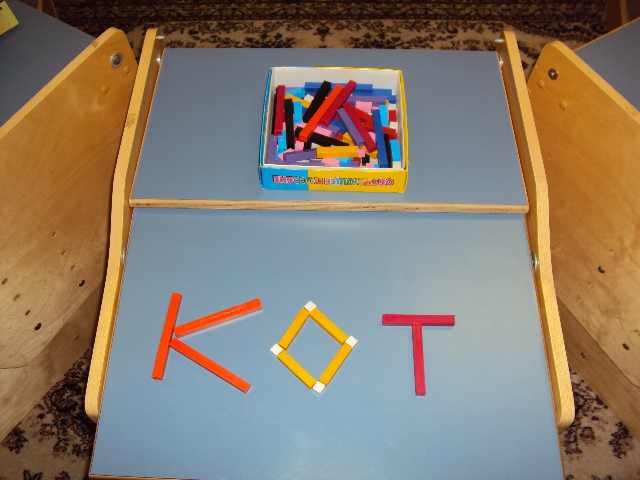 цветные резинкипалочки Кюизенера «Выучить стихотворение на изучаемую букву»А - Букву А узнать легко, ноги ставит широко.К - На палочку села галочка.Б – Буква Б с большим брюшком, в кепке с длинным козырьком.О – Посмотри на колесо и увидишь букву О.«Угадай букву»Родитель «пишет»  любую букву на ладони, спине ребёнка, а ребёнок  отгадывает её.Ребёнок с закрытыми глазами ощупывает объёмную букву (из конструктора) и отгадывает её.«Вкус буквы», «Какая буква на вкус?»Л – кислая, как Лимон.М – сладкая, как Мармелад.П – горькая, как Перец.Б – вкус Батона.Ш – вкус Шоколадки.З – вкус Зефира.Рассказывайте детям «Буквенные сказки»Э:   Жила-была на свете буква. Она была круглая, у неё был длинный язык. Буква очень любила поговорить.  Она разговаривала со всеми так долго, что все устали её слушать. И, наконец, наступил такой день, когда никто не захотел с ней общаться. Буквы проходили мимо, не останавливаясь. А наша буква всё кричала им вслед:Э! Э! Э!Так и стали её называть буква Э.              * Творческое рассказывание: обучение детей 5-7 лет/ автор - составитель Л.М. Граб. – Волгоград: Учитель, 2010.«Назови - покажи» (Родитель называет букву, а ребёнок показывает её. Родитель показывает букву, а ребёнок называет её.)А     И      ТМ     П    ХК      О     У«Найди буквы и разукрась их цветными карандашами»«Найди все буквы У на картине»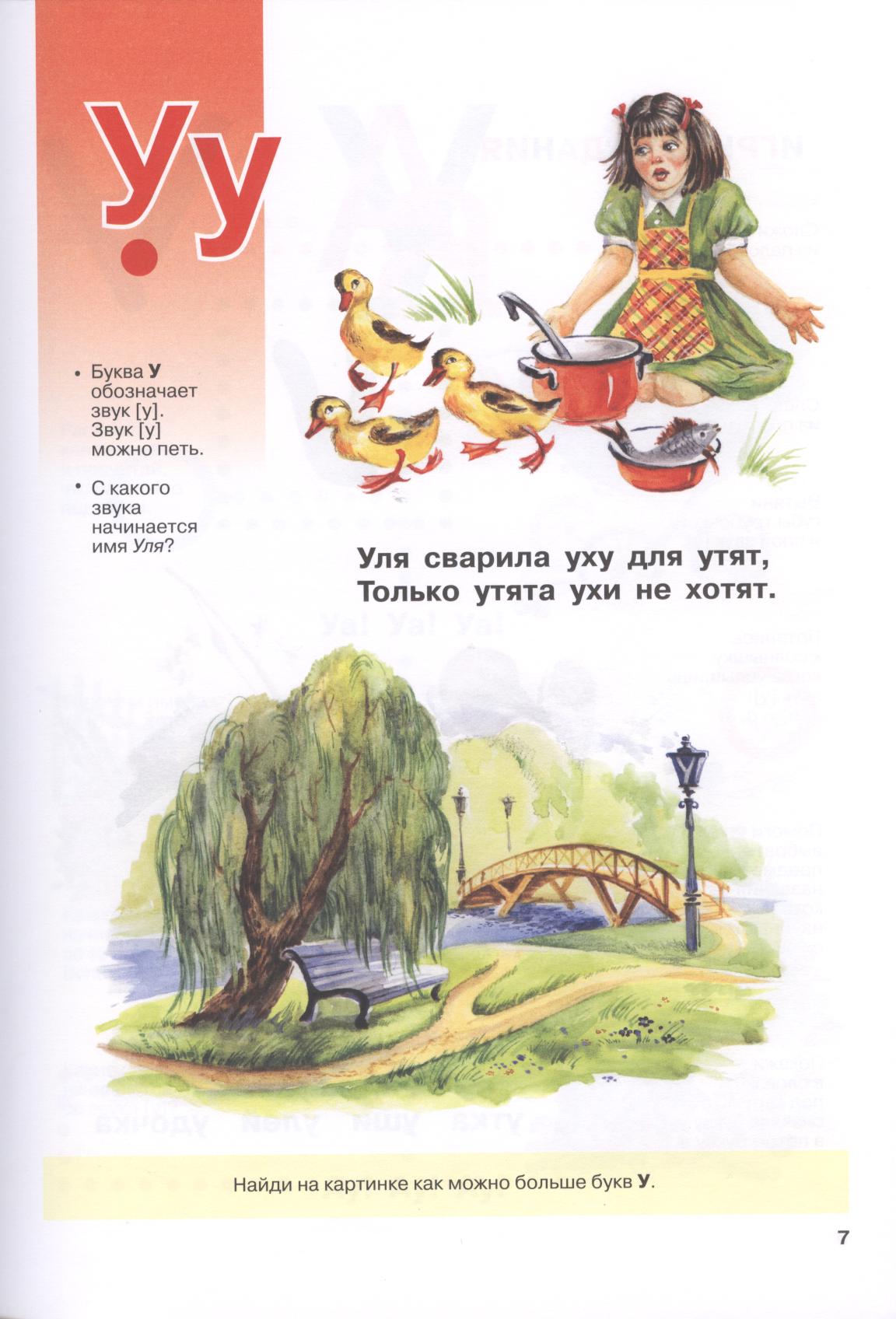 «Найди букву О и зачеркни её» (можно использовать газеты, журналы)А     У     И     О    ИО     О     К     М    ХН    И     С      Я    ОЭти книги помогут ВАМ: 1.Крупенчук О.И. Учим буквы.- Издательство: Литера, 2016.2.Курдвановская Н.В., Лопская Р.Ю. Использование методики точек в работе по формированию плоскостной пространственной ориентировки у детей старшего дошкольного и младшего школьного возрастов.- Мурманск, 2005.3.Милостивенко Л.Г. Методические рекомендации по предупреждению ошибок чтения и письма у детей: Из опыта работы: Учебное пособие. – СПб.: фирма «Стройлеспечать», 1996.4.Нищева Н.В. Мой букварь. Книга для обучения дошкольников чтению/ Худ. О.Н. Капустина. - СПб: ДЕТСТВО-ПРЕССС, 2011.5.Творческое рассказывание: обучение детей 5-7 лет/ автор-составитель Л.М. Граб. – Волгоград: Учитель, 2010.